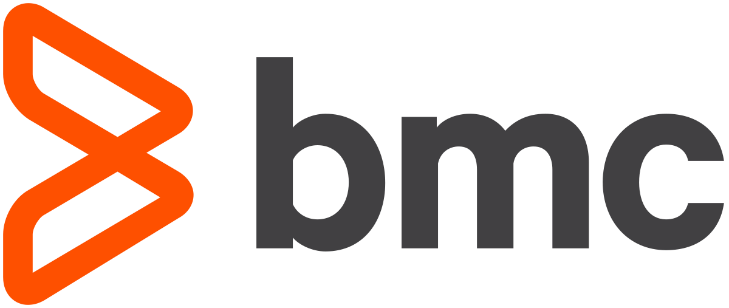 Role Creation and Use for BMC Discovery access via AWS Organizations, Stacks and Stack Sets.The purpose of this document is to outline the Stack and StackSet deployment steps necessary for BMC Discovery to assume a role to member accounts. The attached CloudFormation template has two distinct parts. The first part should be deployed as a Stack on the Management account and will create the necessary local User Group, Local User, inline policy and attach AWS managed policies as necessary for Discovery to connect and assume a role to the targeted Member accounts. Once created you’ll need to create the needed Access and Secret Keys.The second portion of the CFN Template should be deployed as a StackSet from the Management account and this will create the necessary Role, trusting the aforementioned Management account ID (you’ll have the opportunity to specify this during deployment. During deployment you can target a specific OU or deploy the role to every account within the organization. Its recommended to create a test OU with a test account to build familiarity and confidence in the deployment process before applying the template to production accounts.A critical requirement is to enable all features in the organization. See link and screenshot below: This must be enabled for the Management account to interact with the Member accounts. https://docs.aws.amazon.com/organizations/latest/userguide/orgs_manage_org_support-all-features.html.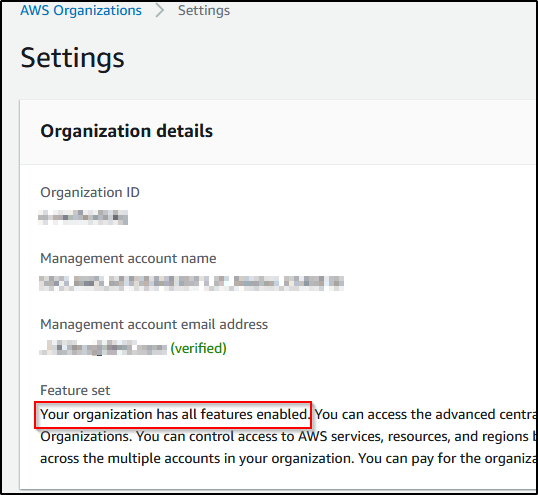 Glossary of Terms:OU = Organization Unit.CFN = CloudFormation. Stack =  In this context we’re deploying a Stack on the Management account to create the local user which Discovery will use to connect to the account.  https://docs.aws.amazon.com/AWSCloudFormation/latest/UserGuide/stacks.htmlStackSet = This StackSet will deploy a role and attach policies on the selected Member Account. https://docs.aws.amazon.com/AWSCloudFormation/latest/UserGuide/what-is-cfnstacksets.htmlManagement and Member account = Management accounts contains member accounts and organization and consolidated billing for all members. https://docs.aws.amazon.com/organizations/latest/userguide/orgs_best-practices_mgmt-acct.html and https://docs.aws.amazon.com/organizations/latest/userguide/orgs_manage_accounts.htmlPrerequisites:Organization IDhttps://console.aws.amazon.com/organizations/v2/home/settingsOU ID if deploying to an OU and not the complete organization.https://console.aws.amazon.com/organizations/v2/home/accountsCurrently all accounts within the OU and sub OUs will be targeted. It’s a good practice to create a new OU with a single account to test StackSet deployment. Keep in mind that once the account is moved from the test OU the Stack will be uninstalled.Master account IDBasic understanding of the IAM console, roles, and stacks/stackSets.Helpful links.What are CFN stacksetshttps://docs.aws.amazon.com/AWSCloudFormation/latest/UserGuide/what-is-cfnstacksets.htmlHow to deploy stack sets.https://docs.aws.amazon.com/AWSCloudFormation/latest/UserGuide/stacks.htmlFeel free to change the key names in the YAML to reflect your corporate standards; IAM User, Group, Role and Policy names.StackSet YAML in separate file as well as at bottom of this doc.Deploy the Stack on the Master account.This will create an IAM user group, needed policies, a user and attach the user and policies to the user group. You will need to manually create the Access Key and Secret Key after creation.https://docs.aws.amazon.com/IAM/latest/UserGuide/id_credentials_access-keys.htmlCreate a new stack in Cloud Formation:Navigate to Cloud Formation and select “Stacks” on the left menu. 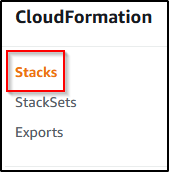 Then select “Create New Stack”, “With new Resources”. 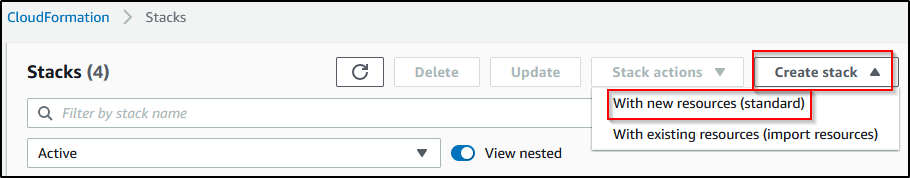 Next select “Template is ready”, “Upload a template file”, browse and select the YAML file. Click “Next”.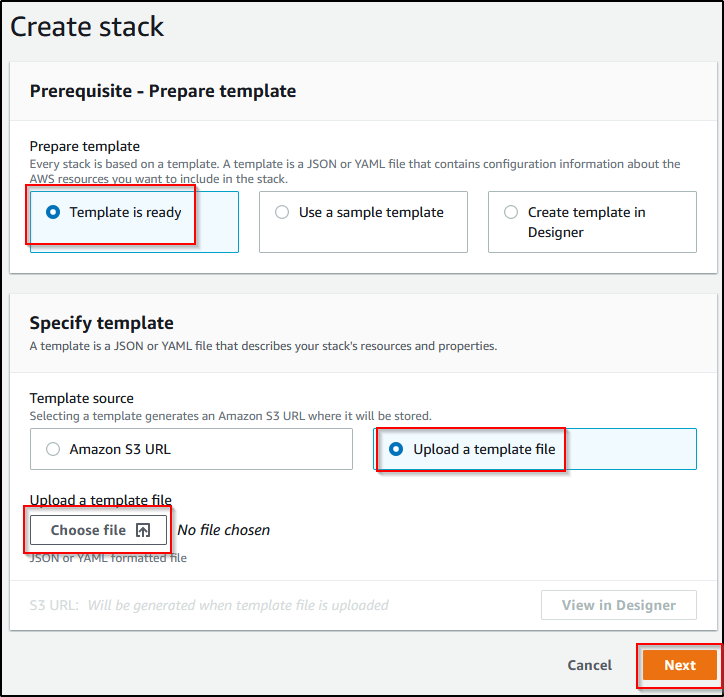 Create a memorable Stack Name and enter the AWS Master Account ID and Organization ID.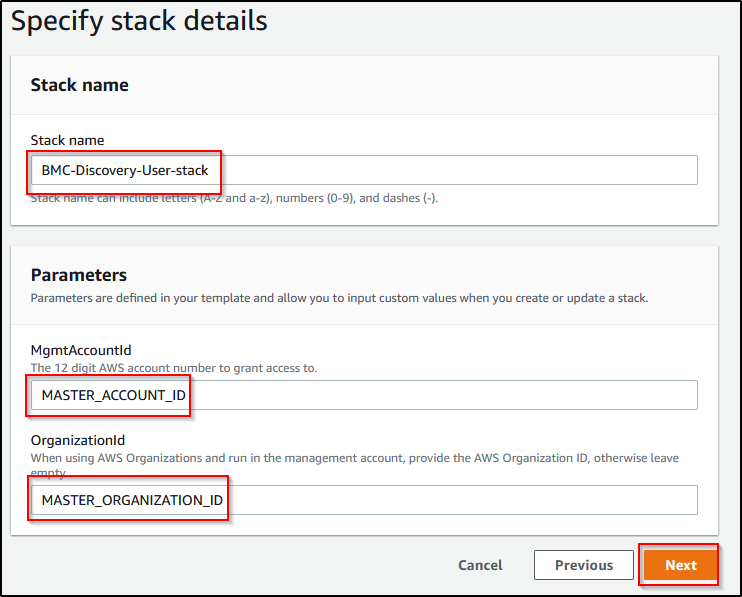 Its ok to leave the defaults in the next page and click Next. Review the next page and check the “Acknowledge…” and click “Create Stack”. 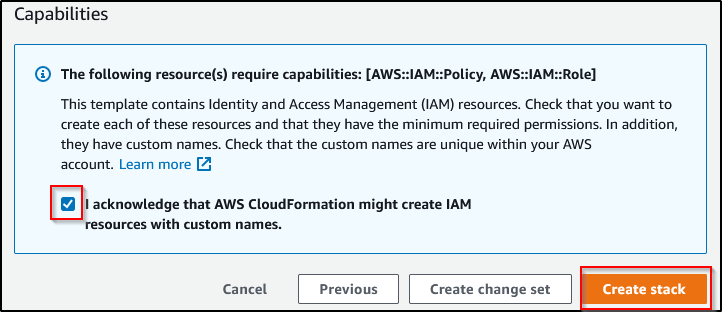 You should now validate that the User Group, attached policies User have been created in the IAM console.IAM CONSOLE: https://console.aws.amazon.com/iam/home?#/homeOpen the “Security Credentials” tab in the newly created user and click “Create Access Key”.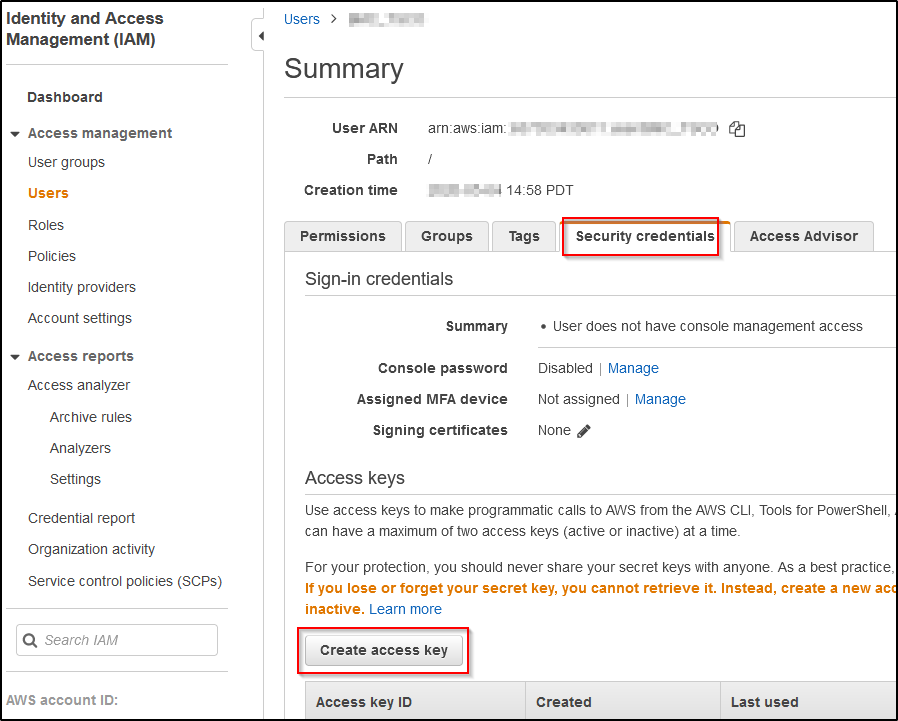 Deploy the StackSET from the Master account to the member account(s).From the Master Cloud Formation console, select “StackSets” and “Create StackSet.”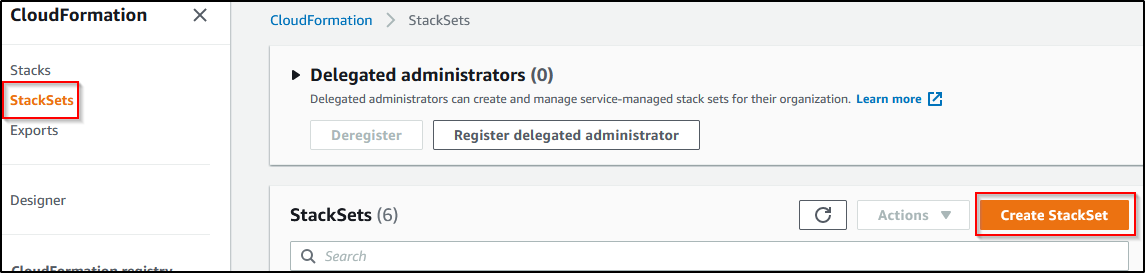 Next leave default “Template is ready”, select “Upload a template file” and browse to the template.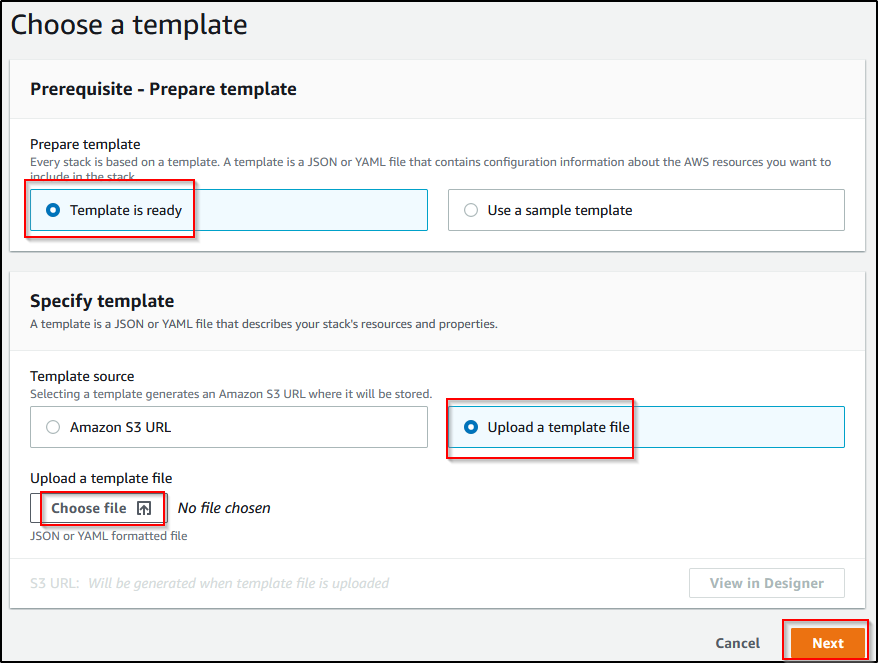 Create a stackSet name and add the Master/Management account ID and organization ID. This is used for the role trust and the organization ID is used to as an extra security check.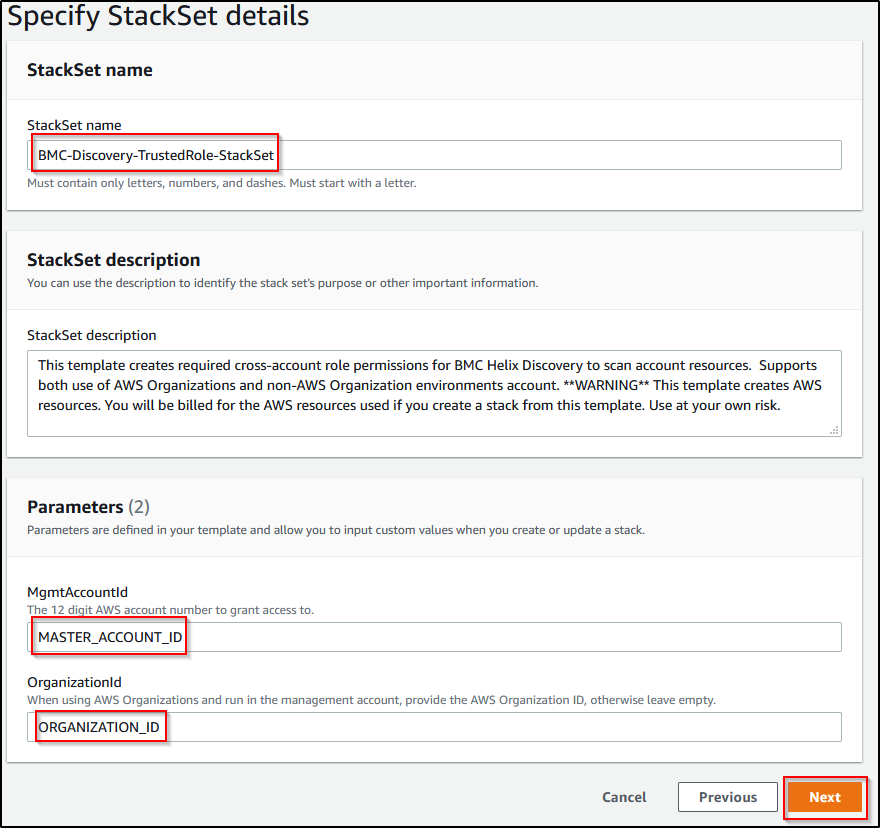 Leave default “Service-managed permissions” and select “next”.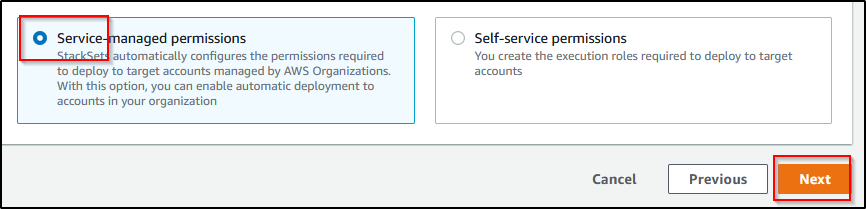 Select “Deploy to organizational units” and input the OU ID. The StackSet will deploy on all member accounts within that OU. 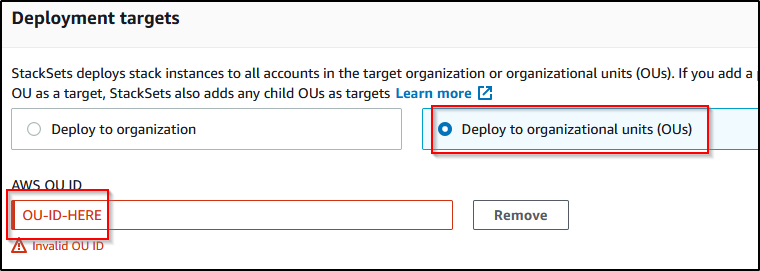 If you move an account out of that OU the StackSet will be removed and the resources (role) removed.To change this select “retain stacks” in “Account removal behavior”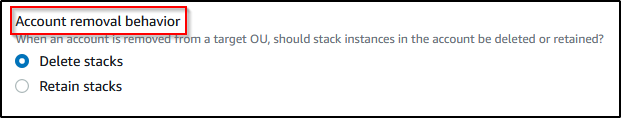 You must specify a region. IAM resources are not region specific.Change any deployment options as necessary or leave defaults as desired.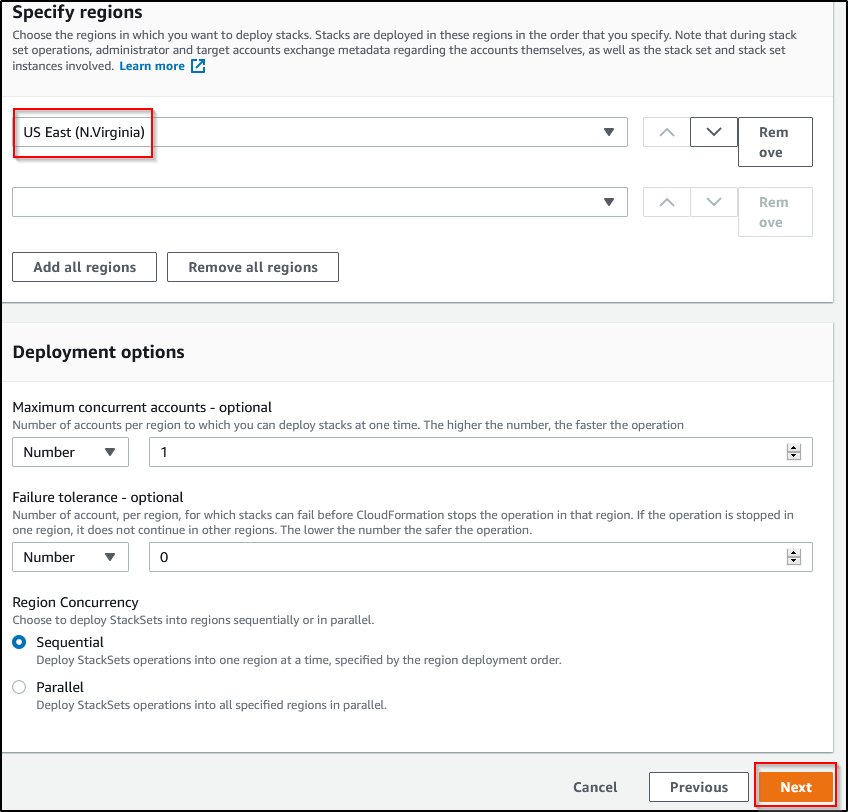 Review the next page and check the “Acknowledge…” and click “Create Stack”. The stack will deploy to the member accounts in the OU specified. Verify the role created successfully, if necessary, directly on the member account. TEMPLATE YAML.AWSTemplateFormatVersion: 2010-09-09Description: This template creates required cross-account role permissions for BMC  Helix Discovery to scan account resources.  Supports both use of AWS Organizations  and non-AWS Organization environments account. **WARNING** This template creates  AWS resources. You will be billed for the AWS resources used if you create a stack  from this template. Use at your own risk.Metadata:  AWS::CloudFormation::Interface:    ParameterGroups:      - Label:          default: Discovery Parameters        Parameters:          - MgmtAccountId          - IAMUserName    ParameterLabels:      MgmtAccountId:        default: Management/Master Account ID      IAMUserName:        default: Discovery IAM user nameParameters:  MgmtAccountId:    AllowedPattern: '[0-9]+'    Description: The 12 digit AWS account number to grant access to.    MaxLength: '12'    MinLength: '12'    Type: String  IAMUserName:    Description: Name of IAM user to be used to switch roles    Type: String    Default: discoveryConditions:  IsMgmtAccount: !Equals    - !Ref 'MgmtAccountId'    - !Ref 'AWS::AccountId'Resources:  # Group to consolidate the Discovery scan permissions as a best practice, even though we only have one  # user 'discovery' in the group  bmcDiscoveryROScanIAMGroup:    Condition: IsMgmtAccount    Type: AWS::IAM::Group    Properties:      ManagedPolicyArns:        - arn:aws:iam::aws:policy/ReadOnlyAccess        - arn:aws:iam::aws:policy/AWSOrganizationsReadOnlyAccess      Policies:        - PolicyName: bmcDiscoveryROScanAssumeRolePolicy          PolicyDocument:            Version: 2012-10-17            Statement:              - Effect: Allow                Action:                  - sts:AssumeRole                Resource:                  - arn:aws:iam::*:role/bmcDiscoveryROScanTrustRole  bmcDiscoveryOutpostUser:    Condition: IsMgmtAccount    Type: AWS::IAM::User    Properties:      UserName: !Ref 'IAMUserName'      Groups:        - !Ref 'bmcDiscoveryROScanIAMGroup'  bmcDiscoveryROScanTrustRole:    Type: AWS::IAM::Role    Metadata:      cfn-lint:        config:          ignore_checks:            - W28      cfn_nag:        rules_to_suppress:          - id: W28            reason: "Explicit name defined to allow BMC Discovery to reference a known value across all customer environments"    Properties:      RoleName: bmcDiscoveryROScanTrustRole      AssumeRolePolicyDocument:        Version: 2012-10-17        Statement:          - Action: sts:AssumeRole            Effect: Allow            Principal:              AWS: !Sub                 - 'arn:aws:iam::${MgmtAccountId}:user/${DiscoveryUserName}'                - DiscoveryUserName: !If                   - IsMgmtAccount                  - !Ref bmcDiscoveryOutpostUser                  - !Ref IAMUserName       Path: /      ManagedPolicyArns:        - arn:aws:iam::aws:policy/ReadOnlyAccess  bmcDiscoveryAdditionalROScanPolicy:    Type: AWS::IAM::Policy    Metadata:      cfn-lint:        config:          ignore_checks:            - W12      cfn_nag:        rules_to_suppress:          - id: W12            reason: "Wildcard used to allow BMC Discovery to find all resources."    Properties:      PolicyName: bmcDiscoveryAdditionalROScanPolicy      PolicyDocument:        Version: 2012-10-17        Statement:          - Effect: Allow            Action:              - lakeformation:List*              - sdb:DomainMetadata            Resource: '*'      Groups:        - !If          - IsMgmtAccount          - !Ref 'bmcDiscoveryROScanIAMGroup'          - !Ref 'AWS::NoValue'      Roles:        - !Ref 'bmcDiscoveryROScanTrustRole'  bmcDiscoverySessionManagerScanPolicy:    Type: AWS::IAM::Policy    Metadata:      cfn-lint:        config:          ignore_checks:            - W12      cfn_nag:        rules_to_suppress:          - id: W12            reason: "Wildcard used to allow BMC Discovery to find all resources."    Properties:      PolicyName: bmcDiscoverySessionManagerScanPolicy      PolicyDocument:        Version: 2012-10-17        Statement:          - Effect: Allow            Action:              - ssm:StartSession            Resource: arn:aws:ec2:*:*:instance/*          - Effect: Allow            Action:              - ssm:ResumeSession              - ssm:TerminateSession            Resource: '*'      Groups:        - !If          - IsMgmtAccount          - !Ref 'bmcDiscoveryROScanIAMGroup'          - !Ref 'AWS::NoValue'      Roles:        - !Ref 'bmcDiscoveryROScanTrustRole'Outputs:  RoleARN:    Description: The ARN of the role that can be assumed by the other account.    Value: !GetAtt 'bmcDiscoveryROScanTrustRole.Arn'